Stöd för biogasanläggningI det framtida energipusslet utgör biogas en viktig pusselbit till ett hållbart samhälle. Ingen annan bioenergi kan sluta kretsloppet som en biogasanläggning kan. Avfall blir till gas som kan användas som bränsle i fordon och i skärgårdstrafiken. Restprodukten blir värdefull gödningsmedel inom jordbruk och trädgårdar. Dessutom är en biogasanläggning nödvändig för berört näringsliv. En biogasanläggning är cirkulär ekonomi på riktigt.FÖRSLAGMoment: 72010 Främjande av hållbar energiomställning (s. 172 )Ändring av anslag: Ökas med 2.000.0000 euroMomentmotivering: Motiveringen får följande tillägg: ”Landskapsregeringen ges i fullmakt att bevilja stöd om 40 % av investeringskostnaderna, dock högst 2.000.000 €.”Mariehamn den 7 november 2018Runar KarlssonHarry Jansson			Veronica ThörnroosRoger Nordlund		Jörgen PetterssonBritt Lundberg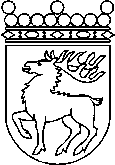 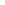 Ålands lagtingBUDGETMOTION nr  28/2017-2018BUDGETMOTION nr  28/2017-2018Lagtingsledamot DatumRunar Karlsson m.fl.2018-11-07Till Ålands lagtingTill Ålands lagtingTill Ålands lagtingTill Ålands lagtingTill Ålands lagting